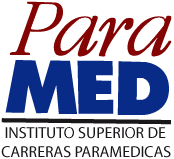 Técnico Superior en Tecnología en Salud con especialidad en RadiologíaEgresados 2017Décimo Novena PromociónACEVEDO, JIMENA PAOLA ALIOTTI, GIULIANA ROMINABATTIATO, ALANBRITEZ, VALERIA ALEJANDRACIVILOTTI, CONSTANZALEGUIZAMON, RAUL FERNANDOMOLINA, YESICA DAIANAMONTENEGRO, ROMINAMUÑIZ, MATIAS EZEQUIELRAZQUIN, JOSE FRANCISCOEgresados 2010Décimo Segunda PromociónACOSTA, ELIANA YANINA (1° Escolta Bandera Argentina)
AGRISTOLA, JULIAN MATIAS
BIFARETTI, ROMINA VICTORIA
BISIO, GISELLE EDITH (Reconocimiento al Destacado Desempeño en la práctica Hospitalaria)
CANESSA ALZAMORA, RENATO
CHELIA, DANIELA
FABIANI, MARIA LUJAN
IRIARTE, FLORENCIA
KRAVASEK, GABRIELA JOANNA
LANDABURU, YESICA VANINA
MONTIANO, RUBEN ADRIAN
NOTTI, FRANCISCO
SORIA, SABRINA DAIANA
VARELA DERMAN, RUBEN ALEJANDRO
VAZQUEZ, MARIA JIMENAEgresados 2009Décimo Primera PromociónALBARRACIN, DIEGODE SANDRO, EZEQUIEL DAVIDSOUBELET, ELIANA MAGALISZUPLAK, YAMILA ELENAZAPATA, RODRIGO EMMANUELEgresados 2008Décima PromociónLOPEZ IBAÑEZ EZEQUIEL ERNESTO 
MERAYO, EDUARDO GABRIEL
RUBIO, JORGE ALBERTOEgresados 2007Novena PromociónBUEZAS, YAMILA SOLEDAD
CLEMENTE, PAULA AYELEN
CRESPO, VALERIA NOEMI
COLLADO, DULIO EDUARDO
GIOIOSA, GERMAN 
LUNA, JESICA SONIA EDITH
ORELLANO, MIRIAM ELIZABETH
PUGNI, MARIA SOLEDAD
VAZQUEZ, HUGO EZEQUIEL 
VELAZQUES, CINTIA MARICELEgresados 2006Octava PromociónAMARILLA, PATRICIA NOEMI
ALVAREZ, SEBASTIAN F. N. 
BLANCO, MARIA PAULA
HERNANDEZ, PEDRO JAVIER
HERRERA, MARIA CRISTINA
PICON, MERCEDES
SERRAINO, JACQUELINE
SOLIS, CLAUDIA EVANGELINAEgresados 2004Séptima PromociónAMARILLA, PATRICIA NOEMI
CATULLO, CARLOS MATIAS
COSTA, MAXIMILIANO
DE LUCA, PABLO AURELIO
FERNÁNDEZ, DANIEL SEBASTIAN
FERREYRA, MARISA EDITH
FOSCHINI, VANINA PAOLA 
FRAPICCINI, MARIA SOLEDAD
GARCIA, ALEX MATHIS ULISES
GIOBERCHIO, LUDMILA
GRASSO, FABIAN MATIAS
LEZICA, JUAN JOSE
OYARZABAL, JIMENA SOLEDADEgresados 2003Sexta PromociónAGUILAR, LILIANA VERONICA
CRUZ BIDART, ELIZABETH 
LOPEZ, ADRIANA ISABEL
MARTINEZ, GISELA ELIZABETH
MORALES, GISELA ALEJANDRA
NUEZ, TANIA ANAHI
NUCCI, NADIA SOLEDAD
OJEDA, PAOLA RAQUEL
PACHECO CORDERO, YORLENI
SERRAINO, JACQUELINE
TAHIR, CINTIA SOLEDAD
TORRES MEDINA, JUAN CARLOS
ZELARAYAN, CECILIA CARINAEgresados 2002Quinta PromociónAGUIRRE GONZALEZ, ROBERTO O.
BAIGUERA, GRISELDA EDITH
DUARTE, JULIO CESAR
FALASCO, JUAN PABLO
GUEVARA, ANDREA MARIEL
PALACIOS, LILIAN BEATRIZ
QUIROGA, LEONARDO DANIEL
TEN HUVER, GABRIEL ALBERTO
VICENTE, LEANDRO NESTOR
ZAVALA, JUAN MARCELOEgresados 2001Cuarta PromociónALMIRON, ALEJANDRO MATIAS
FERNADEZ, PAULA DANIELA
FUCHS, CAROLINA AMANCAY
LEIVA, MELISA AGUSTINA
SANDE, MARIA ALEJANDRA
TREJO, CARLOS ARIEL
VILLAVICENCIO, SERGIO PAULINO
VITALE, ENRIQUE GASTONEgresados 2000Tercera PromociónALVARADO, CLAUDIO GABRIEL
ESPINOSA, MARISOL
DIAZ, MARIA FERNANDA
GALLO, ELIZABET ARACELI
MANSILLA, MIRIAM ROSA
MANZANARES, YAMILA GRACIELA (1° Escolta Bandera Bonaerense)
NUÑEZ, HILDA LUCIA (Reconocimiento al destacado desempeño en la práctica hospitalaria)
OJEDA, PAOLA RAQUEL
RIGO, MONICA ELIZABETH
SEPULVEDA, VIRGINIA DEL CARMEN
VEGAS, EMILIO EDUARDO
WILCHES, MONICA ANDREA (Abanderada Bandera Bonaerense)Egresados 1999Segunda PromociónALAYIAN, VANESSA SOLEDAD.
ALBERTI, VALERIA.
BRASSINI, ALVARO MARIO.
DIAZ, MARIA FERNANDA.
IENARO, LORENA CLARA.
KAMINSKY, NOELIA EDEL. (2° Escolta Bandera Bonaerense)
OJEDA, PAOLA RAQUEL.
PEREZ, ENRRIQUE MARTIN.
RODRIGUEZ, MARISA ADRIANA.
ROSSI, LUIS MARIA.
VERA DONADIO, HERNAN.
VULETIN, FERNANDO RAUL. (Abanderada Bandera Argentina)
ZUNINO, LAURA CRISTINA.Egresados 1998Primera PromociónALVAREZ, CESAR.
ARAUJO, LUCIANA.
BURRIEL, HORACIO.
CASTRO, GUSTAVO.
CONTE, OLGA.
CUFRE, ANA.
DIAZ, MARIA FERNANDA.
DUARTE, EUGENIA.
FALLOCA, NATALIA.
GALARCE, ANABELA.
INZIRILO, LORENA.
JUAREZ, CLAUDIO.
MACHAIN, MATIAS. (Reconocimiento al destacado desempeño en la práctica hospitalaria)
PINEYRO, CAMILA. (2° Escolta Bandera Argentina)
SWAELS, ANA.
VALLEJOS, ELIZABETH.
VICENTE, DANIELA.